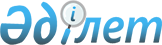 Об организации социальных рабочих мест для трудоустройства безработных граждан из целевых групп населения
					
			Утративший силу
			
			
		
					Постановление акимата города Актобе Актюбинской области от 6 февраля 2012 года № 480. Зарегистрировано Департаментом юстиции Актюбинской области 23 февраля 2012 года № 3-1-169. Утратило силу постановлением акимата города Актобе Актюбинской области от 18 июня 2012 года № 1782      Сноска. Утратило силу постановлением акимата города Актобе Актюбинской области от 18.06.2012 № 1782.      

В соответствии со статьями 31, 37 Закона Республики Казахстан от 23 января 2001 года № 148 "О местном государственном управлении и самоуправлении в Республике Казахстан", статьями 5, 18-1 Закона Республики Казахстан от 23 января 2001 года № 149 "О занятости населения", постановлением Правительства Республики Казахстан от 19 июня 2001 года № 836 "О мерах по реализации Закона Республики Казахстан от 23 января 2001 года " О занятости населения", постановлением Правительства Республики Казахстан от 31 марта 2011 года № 316 "Об утверждении Программы занятости 2020", акимат города ПОСТАНОВЛЯЕТ:



      1. Утвердить перечень работодателей, организующих социальные рабочие места, финансируемые за счет средств городского и республиканского бюджетов, согласно приложениям 1, 2.



      2. Рекомендовать работодателям, независимо от их форм собственности, заключить соответствующие договоры и обеспечить трудоустройство безработных граждан на социальные рабочие места в соответствии с направлениями государственного учреждения "Городской отдел занятости и социальных программ" и государственного учреждения "Центр занятости г. Актобе".



      3. Государственному учреждению "Городской отдел занятости и социальных программ" (Буртибаева Н.Х.):



      1) направлять безработных граждан на социальные рабочие места для временного трудоустройства сроком до шести месяцев, в соответствии с утвержденным перечнем в пределах средств, предусмотренных на эти цели в бюджете города на соответствующий год;



      2) при заключении договоров с работодателями размер вклада в оплату труда, принятых на социальные рабочие места работников, определять исходя из их реальных возможностей;



      4. Определить источником финансирования бюджетную программу 002-102-149 "Дополнительные меры по социальной защите граждан в сфере занятости населения" за счет средств бюджета города и бюджетную программу 002-104-149 "Оказание мер государственной поддержки участникам Программы занятости 2020" за счет трансфертов из республиканского бюджета.



      5. Признать утратившими силу постановление акимата города Актобе от 28 ноября 2008 года № 3185 "Об организации социальных рабочих мест для трудоустройства безработных граждан из целевых групп населения" (зарегистрировано в Реестре государственной регистрации нормативных правовых актов 12 декабря 2008 года за № 3-1-99, опубликовано в газетах "Актобе" и "Актюбинский вестник" от 23 декабря 2008 года в № 157), постановление акимата города Актобе от 12 мая 2009 года № 1095 "О внесении изменений и дополнений в постановление акимата города Актобе от 28 ноября 2008 года № 3185" (зарегистрировано в Реестре государственной регистрации нормативных правовых актов 25 мая 2009 года за № 3-1-110, опубликовано в газетах "Актобе" и "Актюбинский вестник" от 26 мая 2009 года в № 63-64), постановление акимата города Актобе от 27 июля 2009 года № 1826 "О внесении изменений и дополнений в постановление акимата города Актобе от 28 ноября 2008 года № 3185 "Об организации социальных рабочих мест для трудоустройства безработных граждан из целевых групп населения" (зарегистрировано в Реестре государственной регистрации нормативных правовых актов 7 августа 2009 года за № 3-1-116, опубликовано в газетах "Актобе" и "Актюбинский вестник" от 18 августа 2009 года в № 98-99), постановление акимата города Актобе от 26 апреля 2010 года № 1128 "О внесении дополнений в постановление акимата города Актобе от 28 ноября 2008 года № 3185 "Об организации социальных рабочих мест для трудоустройства безработных граждан из целевых групп населения" (зарегистрировано в Реестре государственной регистрации нормативных правовых актов 11 мая 2010 года за № 3-1-136, опубликовано в газетах "Актобе" и "Актюбинский вестник" от 18 мая 2010 года в № 61).



      6. Контроль за исполнением настоящего постановления возложить на заместителя акима города Актобе Арынгазиеву А.



      7. Настоящее постановление вводится в действие по истечении десяти календарных дней после дня первого его официального опубликования и распространяется на правоотношения, возникшие с 1 февраля 2012 года.       Аким города Н.Абдибеков 

Приложение 1

к постановлению акимата города

от 6 февраля 2012 года

№ 480 Перечень работодателей, организующих социальные рабочие места, финансируемые за счет средств городского бюджета

Приложение 2

к постановлению акимата города

от 6 февраля 2012 года

№ 480 Перечень работодателей, организующих социальные рабочие места, финансируемые за счет средств республиканского бюджета
					© 2012. РГП на ПХВ «Институт законодательства и правовой информации Республики Казахстан» Министерства юстиции Республики Казахстан
				№Наименование работодателейНаименование профессии и должностейКоличест

во организу

емых социальн

ых рабочих местПродолжите

льность работы в месяцахРазмер месячной заработной платы, тенгеРазмер компенса

ций из государс

твенного бюджета, тенге1Общественное объединение "Актюбинское областное общество инвалидов"сторож 4618439174391Общественное объединение "Актюбинское областное общество инвалидов"техничка 4618439174391Общественное объединение "Актюбинское областное общество инвалидов"дворник 4618439174392Общественное объединение "Общество защиты парализованных граждан г.Актобе"офис-менеджер 1622439174392Общественное объединение "Общество защиты парализованных граждан г.Актобе"вахтер 2622439174392Общественное объединение "Общество защиты парализованных граждан г.Актобе"уборщик помещений 1622439174392Общественное объединение "Общество защиты парализованных граждан г.Актобе"менеджер по связям с общественностью1622439174392Общественное объединение "Общество защиты парализованных граждан г.Актобе"специалист по ремонту инвалидных колясок 1622439174392Общественное объединение "Общество защиты парализованных граждан г.Актобе"специалист музыкальной студии 1622439174393Фонд по поддержке инвалидов и семей погибших воинов- интернационалистов в Афганистане по Актюбинской областипомощник бухгалтера1622439174393Фонд по поддержке инвалидов и семей погибших воинов- интернационалистов в Афганистане по Актюбинской областикурьер1622439174393Фонд по поддержке инвалидов и семей погибших воинов- интернационалистов в Афганистане по Актюбинской областиофис-менеджер1622439174394Общественное объединение "Жертвы Чернобыля"бухгалтер1622439174394Общественное объединение "Жертвы Чернобыля"курьер2622439174394Общественное объединение "Жертвы Чернобыля"менеджер262243917439Всего социальных рабочих мест:Всего социальных рабочих мест:27№

 

 Наименование работодателейВ качестве кого планируется принять на работу

 Планир

уемая продол

житель

ность работ (месяц

ев)Планир

уемая продол

житель

ность работ (месяц

ев)Размер месячной заработной платы, тенге

 Планируемый размер компенсаций, тенгеПланируемый размер компенсаций, тенгеПланируемый размер компенсаций, тенге№

 

 Наименование работодателейВ качестве кого планируется принять на работу

 Планир

уемая продол

житель

ность работ (месяц

ев)Планир

уемая продол

житель

ность работ (месяц

ев)Размер месячной заработной платы, тенге

 Первые 6 месяцевВторые 3 месяцаПоследние 3 месяца№

 

 Наименование работодателейВ качестве кого планируется принять на работу

 Планир

уемая продол

житель

ность работ (месяц

ев)Планир

уемая продол

житель

ность работ (месяц

ев)Размер месячной заработной платы, тенге

 50%30%15%1 Акционерные общества1 Акционерные общества1 Акционерные общества1 Акционерные общества1 Акционерные общества1 Акционерные общества1 Акционерные общества1 Акционерные общества1 Акционерные общества1

 АО "Темирбетон"

 арматурщик121252000260001560078001

 АО "Темирбетон"

 формовщик 121252000260001560078001

 АО "Темирбетон"

 электрогазосв

арщик121252000260001560078001

 АО "Темирбетон"

 машинист крана121252000260001560078001

 АО "Темирбетон"

 стропальщик121252000260001560078001

 АО "Темирбетон"

 оператор 121252000260001560078002 Общественные объединения2 Общественные объединения2 Общественные объединения2 Общественные объединения2 Общественные объединения2 Общественные объединения2 Общественные объединения2 Общественные объединения2 Общественные объединения1Общественное объединение бухгалтеров и аудиторов "Есеп" по г.Актобепомощник бухгалтера264000020000--2Общественное объединение "Центр поддержки женщин г.Актобе"менеджер31252000260001560078002Общественное объединение "Центр поддержки женщин г.Актобе"социальный работник31252000260001560078002Общественное объединение "Центр поддержки женщин г.Актобе"водитель11252000260001560078002Общественное объединение "Центр поддержки женщин г.Актобе"парикмахер11252000260001560078003 Товарищества с ограниченной ответственностью3 Товарищества с ограниченной ответственностью3 Товарищества с ограниченной ответственностью3 Товарищества с ограниченной ответственностью3 Товарищества с ограниченной ответственностью3 Товарищества с ограниченной ответственностью3 Товарищества с ограниченной ответственностью3 Товарищества с ограниченной ответственностью3 Товарищества с ограниченной ответственностью1ТОО "Теміржолсу- Актобе"машинист экскаватора244000020000--1ТОО "Теміржолсу- Актобе"газоэлектросв

арщик244000020000--1ТОО "Теміржолсу- Актобе"каменщик144000020000--1ТОО "Теміржолсу- Актобе"слесарь- сантехник144000020000--1ТОО "Теміржолсу- Актобе"машинист буровых установок244000020000--1ТОО "Теміржолсу- Актобе"отделочник144000020000--1ТОО "Теміржолсу- Актобе"тракторист- бульдозерист144000020000--2

 

 ТОО Частный медицинский центр "Шипагер-С"врач-терапевт31240000200001200060002

 

 ТОО Частный медицинский центр "Шипагер-С"врач- кардиолог11240000200001200060002

 

 ТОО Частный медицинский центр "Шипагер-С"врач-окулист11240000200001200060002

 

 ТОО Частный медицинский центр "Шипагер-С"врач- гинеколог21240000200001200060002

 

 ТОО Частный медицинский центр "Шипагер-С"медицинская сестра2123000015000900045002

 

 ТОО Частный медицинский центр "Шипагер-С"фельдшер2123000015000900045002

 

 ТОО Частный медицинский центр "Шипагер-С"санитарка2122000010000600030003ТОО "Светлана"менеджер по туризму21240000200001200060004

 

 ТОО "Автодизель Актобе"менеджер21250000250001500075004

 

 ТОО "Автодизель Актобе"заведующий складом21250000250001500075005ТОО "Broker Service"помощник повара31240000200001200060006ТОО "Лаборатория экспертизы условий труда"офис-менеджер11240000200001200060007ТОО "Ақ-Транс- Едиге"разнорабочий41250000250001500075008ТОО "Акпан"разнорабочий101250000250001500075009

 

 

 

 

 

 

 

 ТОО "АктобеГорДорСтрой"

 

 

 

 

 

 

 

 инженер- экономист по смете21252000260001560078009

 

 

 

 

 

 

 

 ТОО "АктобеГорДорСтрой"

 

 

 

 

 

 

 

 водитель автомобилей101260000260001560078009

 

 

 

 

 

 

 

 ТОО "АктобеГорДорСтрой"

 

 

 

 

 

 

 

 дорожный рабочий151255000260001560078009

 

 

 

 

 

 

 

 ТОО "АктобеГорДорСтрой"

 

 

 

 

 

 

 

 механизатор101260000260001560078009

 

 

 

 

 

 

 

 ТОО "АктобеГорДорСтрой"

 

 

 

 

 

 

 

 сторож1012520002600015600780010

 

 

 

 

 

 

 

 

 

 

 

 ТОО "Стройдеталь"

 

 

 

 

 

 

 

 

 

 

 

 машинист мостового крана312750002600015600780010

 

 

 

 

 

 

 

 

 

 

 

 ТОО "Стройдеталь"

 

 

 

 

 

 

 

 

 

 

 

 формовщик 467000026000--10

 

 

 

 

 

 

 

 

 

 

 

 ТОО "Стройдеталь"

 

 

 

 

 

 

 

 

 

 

 

 плотник366000026000--10

 

 

 

 

 

 

 

 

 

 

 

 ТОО "Стройдеталь"

 

 

 

 

 

 

 

 

 

 

 

 столяр366000026000--10

 

 

 

 

 

 

 

 

 

 

 

 ТОО "Стройдеталь"

 

 

 

 

 

 

 

 

 

 

 

 стропальщик312720002600015600780010

 

 

 

 

 

 

 

 

 

 

 

 ТОО "Стройдеталь"

 

 

 

 

 

 

 

 

 

 

 

 мастер корпусной мебели466300026000--10

 

 

 

 

 

 

 

 

 

 

 

 ТОО "Стройдеталь"

 

 

 

 

 

 

 

 

 

 

 

 специалист по пластиковым изделиям366500026000--11ТОО "Дошкольная Организация Образования Амина"садовник112520002600015600780011ТОО "Дошкольная Организация Образования Амина"дворник112520002600015600780012

 

 

 

 

 

 

 

 

 

 

 

 

 

 

 

 

 

 

 

 

 

 

 

 

 

 

 

 

 

 

 

 ТОО "Фаджр Групп"

 

 

 

 

 

 

 

 

 

 

 

 

 

 

 

 

 

 

 

 

 

 

 

 

 

 

 

 

 

 

 

 техник- программист612520002600015600780012

 

 

 

 

 

 

 

 

 

 

 

 

 

 

 

 

 

 

 

 

 

 

 

 

 

 

 

 

 

 

 

 ТОО "Фаджр Групп"

 

 

 

 

 

 

 

 

 

 

 

 

 

 

 

 

 

 

 

 

 

 

 

 

 

 

 

 

 

 

 

 заправщик принтеров212520002600015600780012

 

 

 

 

 

 

 

 

 

 

 

 

 

 

 

 

 

 

 

 

 

 

 

 

 

 

 

 

 

 

 

 ТОО "Фаджр Групп"

 

 

 

 

 

 

 

 

 

 

 

 

 

 

 

 

 

 

 

 

 

 

 

 

 

 

 

 

 

 

 

 техник512520002600015600780012

 

 

 

 

 

 

 

 

 

 

 

 

 

 

 

 

 

 

 

 

 

 

 

 

 

 

 

 

 

 

 

 ТОО "Фаджр Групп"

 

 

 

 

 

 

 

 

 

 

 

 

 

 

 

 

 

 

 

 

 

 

 

 

 

 

 

 

 

 

 

 веб-дизайнер212520002600015600780012

 

 

 

 

 

 

 

 

 

 

 

 

 

 

 

 

 

 

 

 

 

 

 

 

 

 

 

 

 

 

 

 ТОО "Фаджр Групп"

 

 

 

 

 

 

 

 

 

 

 

 

 

 

 

 

 

 

 

 

 

 

 

 

 

 

 

 

 

 

 

 веб- программист212520002600015600780012

 

 

 

 

 

 

 

 

 

 

 

 

 

 

 

 

 

 

 

 

 

 

 

 

 

 

 

 

 

 

 

 ТОО "Фаджр Групп"

 

 

 

 

 

 

 

 

 

 

 

 

 

 

 

 

 

 

 

 

 

 

 

 

 

 

 

 

 

 

 

 веб- верстальщик212520002600015600780012

 

 

 

 

 

 

 

 

 

 

 

 

 

 

 

 

 

 

 

 

 

 

 

 

 

 

 

 

 

 

 

 ТОО "Фаджр Групп"

 

 

 

 

 

 

 

 

 

 

 

 

 

 

 

 

 

 

 

 

 

 

 

 

 

 

 

 

 

 

 

 консультант- продавец212520002600015600780012

 

 

 

 

 

 

 

 

 

 

 

 

 

 

 

 

 

 

 

 

 

 

 

 

 

 

 

 

 

 

 

 ТОО "Фаджр Групп"

 

 

 

 

 

 

 

 

 

 

 

 

 

 

 

 

 

 

 

 

 

 

 

 

 

 

 

 

 

 

 

 менеджер - информатор112520002600015600780012

 

 

 

 

 

 

 

 

 

 

 

 

 

 

 

 

 

 

 

 

 

 

 

 

 

 

 

 

 

 

 

 ТОО "Фаджр Групп"

 

 

 

 

 

 

 

 

 

 

 

 

 

 

 

 

 

 

 

 

 

 

 

 

 

 

 

 

 

 

 

 офис-менеджер112520002600015600780012

 

 

 

 

 

 

 

 

 

 

 

 

 

 

 

 

 

 

 

 

 

 

 

 

 

 

 

 

 

 

 

 ТОО "Фаджр Групп"

 

 

 

 

 

 

 

 

 

 

 

 

 

 

 

 

 

 

 

 

 

 

 

 

 

 

 

 

 

 

 

 маркетолог112520002600015600780012

 

 

 

 

 

 

 

 

 

 

 

 

 

 

 

 

 

 

 

 

 

 

 

 

 

 

 

 

 

 

 

 ТОО "Фаджр Групп"

 

 

 

 

 

 

 

 

 

 

 

 

 

 

 

 

 

 

 

 

 

 

 

 

 

 

 

 

 

 

 

 водитель912520002600015600780012

 

 

 

 

 

 

 

 

 

 

 

 

 

 

 

 

 

 

 

 

 

 

 

 

 

 

 

 

 

 

 

 ТОО "Фаджр Групп"

 

 

 

 

 

 

 

 

 

 

 

 

 

 

 

 

 

 

 

 

 

 

 

 

 

 

 

 

 

 

 

 уборщик помещений212450002250013500675012

 

 

 

 

 

 

 

 

 

 

 

 

 

 

 

 

 

 

 

 

 

 

 

 

 

 

 

 

 

 

 

 ТОО "Фаджр Групп"

 

 

 

 

 

 

 

 

 

 

 

 

 

 

 

 

 

 

 

 

 

 

 

 

 

 

 

 

 

 

 

 менеджер1012520002600015600780012

 

 

 

 

 

 

 

 

 

 

 

 

 

 

 

 

 

 

 

 

 

 

 

 

 

 

 

 

 

 

 

 ТОО "Фаджр Групп"

 

 

 

 

 

 

 

 

 

 

 

 

 

 

 

 

 

 

 

 

 

 

 

 

 

 

 

 

 

 

 

 дизайнер112520002600015600780012

 

 

 

 

 

 

 

 

 

 

 

 

 

 

 

 

 

 

 

 

 

 

 

 

 

 

 

 

 

 

 

 ТОО "Фаджр Групп"

 

 

 

 

 

 

 

 

 

 

 

 

 

 

 

 

 

 

 

 

 

 

 

 

 

 

 

 

 

 

 

 заведующий складом112520002600015600780012

 

 

 

 

 

 

 

 

 

 

 

 

 

 

 

 

 

 

 

 

 

 

 

 

 

 

 

 

 

 

 

 ТОО "Фаджр Групп"

 

 

 

 

 

 

 

 

 

 

 

 

 

 

 

 

 

 

 

 

 

 

 

 

 

 

 

 

 

 

 

 повар112520002600015600780012

 

 

 

 

 

 

 

 

 

 

 

 

 

 

 

 

 

 

 

 

 

 

 

 

 

 

 

 

 

 

 

 ТОО "Фаджр Групп"

 

 

 

 

 

 

 

 

 

 

 

 

 

 

 

 

 

 

 

 

 

 

 

 

 

 

 

 

 

 

 

 охранник212520002600015600780013ТОО "Казахойл Актобе"разнорабочий844500022500--14ТОО"Сельскохозяйственная фирма Пригородный" рабочий огородной бригады3012400002000012000600015

 

 

 

 

 

 

 

 

 

 

 

 ТОО "Асем"

 

 

 

 

 

 

 

 

 

 

 

 оператор газовых котлов263000015000--15

 

 

 

 

 

 

 

 

 

 

 

 ТОО "Асем"

 

 

 

 

 

 

 

 

 

 

 

 водитель164000020000--15

 

 

 

 

 

 

 

 

 

 

 

 ТОО "Асем"

 

 

 

 

 

 

 

 

 

 

 

 санитарка46186009300--15

 

 

 

 

 

 

 

 

 

 

 

 ТОО "Асем"

 

 

 

 

 

 

 

 

 

 

 

 дворник26170008500--15

 

 

 

 

 

 

 

 

 

 

 

 ТОО "Асем"

 

 

 

 

 

 

 

 

 

 

 

 официант26170008500--15

 

 

 

 

 

 

 

 

 

 

 

 ТОО "Асем"

 

 

 

 

 

 

 

 

 

 

 

 посудница16180009000--15

 

 

 

 

 

 

 

 

 

 

 

 ТОО "Асем"

 

 

 

 

 

 

 

 

 

 

 

 повар162500012500--16

 

 

 

 

 

 

 

 ТОО "КазКон пласт"

 

 

 

 

 

 

 

 сварщик 29450002250013500-16

 

 

 

 

 

 

 

 ТОО "КазКон пласт"

 

 

 

 

 

 

 

 монтажник 29450002250013500-16

 

 

 

 

 

 

 

 ТОО "КазКон пласт"

 

 

 

 

 

 

 

 строитель- монтажник29450002250013500-16

 

 

 

 

 

 

 

 ТОО "КазКон пласт"

 

 

 

 

 

 

 

 штукатур49400002000012000-16

 

 

 

 

 

 

 

 ТОО "КазКон пласт"

 

 

 

 

 

 

 

 разнорабочий163500017500--17

 

 ТОО "Алем Тагам"

 

 работник по грунту2012400002000012000600017

 

 ТОО "Алем Тагам"

 

 разнорабочий101230000150009000450018

 

 ТОО "Кварта Феникс"

 

 менеджер112400002000012000600018

 

 ТОО "Кварта Феникс"

 

 уборщик помещений112400002000012000600019

 

 

 

 

 

 

 

 ТОО "FEST"

 

 

 

 

 

 

 

 оператор радиорубки31232000160009600480019

 

 

 

 

 

 

 

 ТОО "FEST"

 

 

 

 

 

 

 

 дизайнер- верстальщик112520002600015600780019

 

 

 

 

 

 

 

 ТОО "FEST"

 

 

 

 

 

 

 

 журналист112476002380014280714019

 

 

 

 

 

 

 

 ТОО "FEST"

 

 

 

 

 

 

 

 менеджер по рекламе112400002000012000600019

 

 

 

 

 

 

 

 ТОО "FEST"

 

 

 

 

 

 

 

 водитель112520002600015600780020

 

 

 

 

 

 

 

 ТОО "Страик -Актобе"

 

 

 

 

 

 

 

 повар212520002600015600780020

 

 

 

 

 

 

 

 ТОО "Страик -Актобе"

 

 

 

 

 

 

 

 бармен212520002600015600780020

 

 

 

 

 

 

 

 ТОО "Страик -Актобе"

 

 

 

 

 

 

 

 официант412520002600015600780020

 

 

 

 

 

 

 

 ТОО "Страик -Актобе"

 

 

 

 

 

 

 

 охранник212520002600015600780020

 

 

 

 

 

 

 

 ТОО "Страик -Актобе"

 

 

 

 

 

 

 

 уборщик помещений212520002600015600780021

 

 

 

 

 

 

 

 

 

 ТОО "Темір Тулпар Батыс"водитель412500002500015000750021

 

 

 

 

 

 

 

 

 

 ТОО "Темір Тулпар Батыс"механизатор412500002500015000750021

 

 

 

 

 

 

 

 

 

 ТОО "Темір Тулпар Батыс"повар112400002000012000600021

 

 

 

 

 

 

 

 

 

 ТОО "Темір Тулпар Батыс"сварщик212500002500015000750021

 

 

 

 

 

 

 

 

 

 ТОО "Темір Тулпар Батыс"разнорабочий212400002000012000600021

 

 

 

 

 

 

 

 

 

 ТОО "Темір Тулпар Батыс"финансист112500002500015000750022ТОО "Юридическая компания "НАСР"помощник юриста11230000150009000450023

 

 

 

 ТОО "Алем-Аудит- Консалтинг"специалист112520002600015600780023

 

 

 

 ТОО "Алем-Аудит- Консалтинг"офис-менеджер112520002600015600780023

 

 

 

 ТОО "Алем-Аудит- Консалтинг"сторож212520002600015600780024

 

 

 

 

 

 

 

 ТОО "ALAN ENG-land" 

 

 

 

 

 

 

 

 преподаватель английского языка212520002600015600780024

 

 

 

 

 

 

 

 ТОО "ALAN ENG-land" 

 

 

 

 

 

 

 

 офис-менеджер112500002500015000750024

 

 

 

 

 

 

 

 ТОО "ALAN ENG-land" 

 

 

 

 

 

 

 

 менеджер212500002500015000750024

 

 

 

 

 

 

 

 ТОО "ALAN ENG-land" 

 

 

 

 

 

 

 

 медицинский работник11225000125007500375024

 

 

 

 

 

 

 

 ТОО "ALAN ENG-land" 

 

 

 

 

 

 

 

 водитель11225000125007500375025ТОО "Arlan Security" охранник2012400002000012000600026

 

 ТОО "Актобе экспресс"

 

 дизайнер112400002000012000600026

 

 ТОО "Актобе экспресс"

 

 веб- программист11232000160009600480027

 

 

 

 ТОО "Регион Строй Проект"бухгалтер29520002600015600-27

 

 

 

 ТОО "Регион Строй Проект"монтер связист19520002600015600-27

 

 

 

 ТОО "Регион Строй Проект"техник- механик265200026000--28

 

 

 

 ТОО "КаргалыДор СтройСервис"

 

 

 помощник бухгалтера265000025000--28

 

 

 

 ТОО "КаргалыДор СтройСервис"

 

 

 специалист по кадрам164000020000--28

 

 

 

 ТОО "КаргалыДор СтройСервис"

 

 

 разнорабочий864000020000--29

 

 

 

 ТОО "Қуаныш Ақтөбе Құрылыс"механик112500002500015000750029

 

 

 

 ТОО "Қуаныш Ақтөбе Құрылыс"разнорабочий512400002000012000600029

 

 

 

 ТОО "Қуаныш Ақтөбе Құрылыс"делопроизводи

тель112500002500015000750030ТОО "Фирма Бекарыс"садовник11232000160009600480031

 

 

 

 

 

 

 

 

 

 ТОО "Центр надомного труда"слесарь212500002500015000750031

 

 

 

 

 

 

 

 

 

 ТОО "Центр надомного труда"сварщик212500002500015000750031

 

 

 

 

 

 

 

 

 

 ТОО "Центр надомного труда"сантехник212500002500015000750031

 

 

 

 

 

 

 

 

 

 ТОО "Центр надомного труда"столяр212500002500015000750031

 

 

 

 

 

 

 

 

 

 ТОО "Центр надомного труда"диспетчер312400002000012000600031

 

 

 

 

 

 

 

 

 

 ТОО "Центр надомного труда"водитель112500002500015000750032

 

 

 

 

 

 

 

 

 

 ТОО "Альба М"

 

 

 

 

 

 

 

 

 

 водитель 312520002600015600780032

 

 

 

 

 

 

 

 

 

 ТОО "Альба М"

 

 

 

 

 

 

 

 

 

 программист112520002600015600780032

 

 

 

 

 

 

 

 

 

 ТОО "Альба М"

 

 

 

 

 

 

 

 

 

 менеджер112520002600015600780032

 

 

 

 

 

 

 

 

 

 ТОО "Альба М"

 

 

 

 

 

 

 

 

 

 водитель112520002600015600780032

 

 

 

 

 

 

 

 

 

 ТОО "Альба М"

 

 

 

 

 

 

 

 

 

 бухгалтер112520002600015600780032

 

 

 

 

 

 

 

 

 

 ТОО "Альба М"

 

 

 

 

 

 

 

 

 

 менеджер по продажам212520002600015600780033

 

 

 

 

 

 

 

 

 

 

 

 

 

 

 

 ТОО "Арт Вижен"

 

 

 

 

 

 

 

 

 

 

 

 

 

 

 

 монтажник112400002000012000600033

 

 

 

 

 

 

 

 

 

 

 

 

 

 

 

 ТОО "Арт Вижен"

 

 

 

 

 

 

 

 

 

 

 

 

 

 

 

 монтажник211500002500015000750033

 

 

 

 

 

 

 

 

 

 

 

 

 

 

 

 ТОО "Арт Вижен"

 

 

 

 

 

 

 

 

 

 

 

 

 

 

 

 монтажник112500002500015000750033

 

 

 

 

 

 

 

 

 

 

 

 

 

 

 

 ТОО "Арт Вижен"

 

 

 

 

 

 

 

 

 

 

 

 

 

 

 

 дизайнер112400002000012000600033

 

 

 

 

 

 

 

 

 

 

 

 

 

 

 

 ТОО "Арт Вижен"

 

 

 

 

 

 

 

 

 

 

 

 

 

 

 

 менеджер по рекламе112400002000012000600033

 

 

 

 

 

 

 

 

 

 

 

 

 

 

 

 ТОО "Арт Вижен"

 

 

 

 

 

 

 

 

 

 

 

 

 

 

 

 водитель112500002500015000750033

 

 

 

 

 

 

 

 

 

 

 

 

 

 

 

 ТОО "Арт Вижен"

 

 

 

 

 

 

 

 

 

 

 

 

 

 

 

 водитель112520002600015600780033

 

 

 

 

 

 

 

 

 

 

 

 

 

 

 

 ТОО "Арт Вижен"

 

 

 

 

 

 

 

 

 

 

 

 

 

 

 

 офис-менеджер110400002000012000600033

 

 

 

 

 

 

 

 

 

 

 

 

 

 

 

 ТОО "Арт Вижен"

 

 

 

 

 

 

 

 

 

 

 

 

 

 

 

 швея112400002000012000600034

 

 

 

 

 

 

 

 ТОО "Мустахим и К"

 

 

 

 

 

 

 

 преподаватель начальных классов21230000150009000450034

 

 

 

 

 

 

 

 ТОО "Мустахим и К"

 

 

 

 

 

 

 

 преподаватель английского языка21230000150009000450034

 

 

 

 

 

 

 

 ТОО "Мустахим и К"

 

 

 

 

 

 

 

 педагог казахского языка21230000150009000450034

 

 

 

 

 

 

 

 ТОО "Мустахим и К"

 

 

 

 

 

 

 

 преподаватель истории и географии21230000150009000450034

 

 

 

 

 

 

 

 ТОО "Мустахим и К"

 

 

 

 

 

 

 

 преподаватель математики21230000150009000450035ТОО "Новосел-Строй Сервис"рабочий112400002000012000600036

 

 ТОО "КАС Трейд"бухгалтер212520002600015600780036

 

 ТОО "КАС Трейд"юрист112520002600015600780037

 

 

 

 

 

 ТОО "Актюбинская мебельная фабрика"

 менеджер по продажам163000015000--37

 

 

 

 

 

 ТОО "Актюбинская мебельная фабрика"

 дворник162000010000--37

 

 

 

 

 

 ТОО "Актюбинская мебельная фабрика"

 сторож162250011250--37

 

 

 

 

 

 ТОО "Актюбинская мебельная фабрика"

 электрик164500022500--38

 

 

 

 

 

 

 

 

 

 ТОО "Актюбинская кондитерская фабрика"рабочий7512520002600015600780038

 

 

 

 

 

 

 

 

 

 ТОО "Актюбинская кондитерская фабрика"плотник212520002600015600780038

 

 

 

 

 

 

 

 

 

 ТОО "Актюбинская кондитерская фабрика"слесарь212520002600015600780038

 

 

 

 

 

 

 

 

 

 ТОО "Актюбинская кондитерская фабрика"механик212520002600015600780038

 

 

 

 

 

 

 

 

 

 ТОО "Актюбинская кондитерская фабрика"электрик212520002600015600780038

 

 

 

 

 

 

 

 

 

 ТОО "Актюбинская кондитерская фабрика"сантехник212520002600015600780039

 

 ТОО "Шим"

 

 оператор холодильного оборудования412500002500015000750039

 

 ТОО "Шим"

 

 бухгалтер112500002500015000750040

 

 ТОО "Ак-Руно"

 

 сантехник263500017500--40

 

 ТОО "Ак-Руно"

 

 разнорабочий362300011500--41

 

 

 

 

 

 

 

 ТОО "Алекс Компани"

 

 

 

 

 

 

 

 программист166000026000--41

 

 

 

 

 

 

 

 ТОО "Алекс Компани"

 

 

 

 

 

 

 

 менеджер по продажам364500022500--41

 

 

 

 

 

 

 

 ТОО "Алекс Компани"

 

 

 

 

 

 

 

 водитель категории "Д"166000026000--41

 

 

 

 

 

 

 

 ТОО "Алекс Компани"

 

 

 

 

 

 

 

 грузчик163000015000--41

 

 

 

 

 

 

 

 ТОО "Алекс Компани"

 

 

 

 

 

 

 

 разнорабочий262500012500--42

 

 

 

 

 

 

 

 ТОО "Табыс Актобе"

 

 

 

 курьер11230000150009000450042

 

 

 

 

 

 

 

 ТОО "Табыс Актобе"

 

 

 

 лифтер спасатель212400002000012000600042

 

 

 

 

 

 

 

 ТОО "Табыс Актобе"

 

 

 

 слесарь по монтажу пластиковых труб312400002000012000600042

 

 

 

 

 

 

 

 ТОО "Табыс Актобе"

 

 

 

 работник по уборке 61230000150009000450042

 

 

 

 

 

 

 

 ТОО "Табыс Актобе"

 

 

 

 юрист- консультант212600002600015600780043ТОО "Кен-Дала Батыс"офис-менеджер112520002600015600780044

 

 ТОО "M-edaward"

 

 уборщик помещений112520002600015600780044

 

 ТОО "M-edaward"

 

 охранник112520002600015600780045ТОО "КАИН-Актобе"юрист112500002500015000750046

 

 Актюбинский филиал ТОО "helios"

 уборщик помещений11225000125007500375046

 

 Актюбинский филиал ТОО "helios"

 оператор - заправщик212350001750010500525047

 

 ТОО "ТЕНУС"

 

 офис-менеджер11230000150009000450047

 

 ТОО "ТЕНУС"

 

 менеджер112500002500015000750048ТОО "Шинторг -Центр"автослесарь21230000150009000450049ТОО "ASAR-MEDИA STAR"менеджер по рекламе 11130000150009000450050

 

 

 

 ТОО "Flexy Service"

 

 

 

 офис-менеджер19500002500015000750050

 

 

 

 ТОО "Flexy Service"

 

 

 

 программист19520002600015600780050

 

 

 

 ТОО "Flexy Service"

 

 

 

 помощник программиста1950000250001500075004 Индивидуальные предприниматели4 Индивидуальные предприниматели4 Индивидуальные предприниматели4 Индивидуальные предприниматели4 Индивидуальные предприниматели4 Индивидуальные предприниматели4 Индивидуальные предприниматели4 Индивидуальные предприниматели4 Индивидуальные предприниматели1

 

 

 

 ИП "Жумаганбетова Айгуль Смагуловна"

 

 продавец11240000200001200060001

 

 

 

 ИП "Жумаганбетова Айгуль Смагуловна"

 

 парикмахер21240000200001200060001

 

 

 

 ИП "Жумаганбетова Айгуль Смагуловна"

 

 уборщик помещений41240000200001200060002

 

 

 

 

 

 ИП "Сактаганова Балдай Жайтуреновна"снабженец11240000200001200060002

 

 

 

 

 

 ИП "Сактаганова Балдай Жайтуреновна"грузчик11240000200001200060002

 

 

 

 

 

 ИП "Сактаганова Балдай Жайтуреновна"оператор газового котла11252000260001560078002

 

 

 

 

 

 ИП "Сактаганова Балдай Жайтуреновна"парикмахер1123000015000900045003

 

 

 

 

 

 

 

 ИП "Сембаева Каламкас Табылдыновна"шиномонтажник41252000260001560078003

 

 

 

 

 

 

 

 ИП "Сембаева Каламкас Табылдыновна"автомеханик41252000260001560078003

 

 

 

 

 

 

 

 ИП "Сембаева Каламкас Табылдыновна"автослесарь21252000260001560078003

 

 

 

 

 

 

 

 ИП "Сембаева Каламкас Табылдыновна"уборщик помещений11252000260001560078003

 

 

 

 

 

 

 

 ИП "Сембаева Каламкас Табылдыновна"офис-менеджер11252000260001560078004

 

 

 

 

 

 

 

 

 

 ИП "Саекешова Алтыншаш Серикбаевна"фотограф11152000260001560078004

 

 

 

 

 

 

 

 

 

 ИП "Саекешова Алтыншаш Серикбаевна"оператор 11252000260001560078004

 

 

 

 

 

 

 

 

 

 ИП "Саекешова Алтыншаш Серикбаевна"дизайнер11040000200001200060004

 

 

 

 

 

 

 

 

 

 ИП "Саекешова Алтыншаш Серикбаевна"водитель11152000260001560078004

 

 

 

 

 

 

 

 

 

 ИП "Саекешова Алтыншаш Серикбаевна"дизайнер19400002000012000-4

 

 

 

 

 

 

 

 

 

 ИП "Саекешова Алтыншаш Серикбаевна"бухгалтер11252000260001560078005

 

 

 

 

 

 

 

 

 

 

 

 

 

 

 

 

 

 

 

 

 

 ИП "Маханов Шынберген Конысович"

 

 

 

 

 

 

 

 

 

 

 

 

 

 

 

 

 

 

 

 разнорабочий31252000260001560078005

 

 

 

 

 

 

 

 

 

 

 

 

 

 

 

 

 

 

 

 

 

 ИП "Маханов Шынберген Конысович"

 

 

 

 

 

 

 

 

 

 

 

 

 

 

 

 

 

 

 

 работник КИПиА11252000260001560078005

 

 

 

 

 

 

 

 

 

 

 

 

 

 

 

 

 

 

 

 

 

 ИП "Маханов Шынберген Конысович"

 

 

 

 

 

 

 

 

 

 

 

 

 

 

 

 

 

 

 

 электрик11252000260001560078005

 

 

 

 

 

 

 

 

 

 

 

 

 

 

 

 

 

 

 

 

 

 ИП "Маханов Шынберген Конысович"

 

 

 

 

 

 

 

 

 

 

 

 

 

 

 

 

 

 

 

 делопроизводи

тель11252000260001560078005

 

 

 

 

 

 

 

 

 

 

 

 

 

 

 

 

 

 

 

 

 

 ИП "Маханов Шынберген Конысович"

 

 

 

 

 

 

 

 

 

 

 

 

 

 

 

 

 

 

 

 монтажник31252000260001560078005

 

 

 

 

 

 

 

 

 

 

 

 

 

 

 

 

 

 

 

 

 

 ИП "Маханов Шынберген Конысович"

 

 

 

 

 

 

 

 

 

 

 

 

 

 

 

 

 

 

 

 маляр11252000260001560078005

 

 

 

 

 

 

 

 

 

 

 

 

 

 

 

 

 

 

 

 

 

 ИП "Маханов Шынберген Конысович"

 

 

 

 

 

 

 

 

 

 

 

 

 

 

 

 

 

 

 

 менеджер21252000260001560078005

 

 

 

 

 

 

 

 

 

 

 

 

 

 

 

 

 

 

 

 

 

 ИП "Маханов Шынберген Конысович"

 

 

 

 

 

 

 

 

 

 

 

 

 

 

 

 

 

 

 

 рихтовщик21252000260001560078005

 

 

 

 

 

 

 

 

 

 

 

 

 

 

 

 

 

 

 

 

 

 ИП "Маханов Шынберген Конысович"

 

 

 

 

 

 

 

 

 

 

 

 

 

 

 

 

 

 

 

 помощник бухгалтера11252000260001560078005

 

 

 

 

 

 

 

 

 

 

 

 

 

 

 

 

 

 

 

 

 

 ИП "Маханов Шынберген Конысович"

 

 

 

 

 

 

 

 

 

 

 

 

 

 

 

 

 

 

 

 кассир11252000260001560078005

 

 

 

 

 

 

 

 

 

 

 

 

 

 

 

 

 

 

 

 

 

 ИП "Маханов Шынберген Конысович"

 

 

 

 

 

 

 

 

 

 

 

 

 

 

 

 

 

 

 

 уборщик помещений11252000260001560078005

 

 

 

 

 

 

 

 

 

 

 

 

 

 

 

 

 

 

 

 

 

 ИП "Маханов Шынберген Конысович"

 

 

 

 

 

 

 

 

 

 

 

 

 

 

 

 

 

 

 

 водитель категории "ВС"11252000260001560078006

 

 

 

 

 

 

 

 

 

 

 

 

 

 

 

 

 

 

 

 

 

 

 

 ИП "Турдалин Серик Тулегенович"

 

 

 

 

 

 

 

 

 

 

 

 

 

 

 

 

 

 

 

 

 

 

 

 бухгалтер21252000260001560078006

 

 

 

 

 

 

 

 

 

 

 

 

 

 

 

 

 

 

 

 

 

 

 

 ИП "Турдалин Серик Тулегенович"

 

 

 

 

 

 

 

 

 

 

 

 

 

 

 

 

 

 

 

 

 

 

 

 юрист11252000260001560078006

 

 

 

 

 

 

 

 

 

 

 

 

 

 

 

 

 

 

 

 

 

 

 

 ИП "Турдалин Серик Тулегенович"

 

 

 

 

 

 

 

 

 

 

 

 

 

 

 

 

 

 

 

 

 

 

 

 водитель21250000250001500075006

 

 

 

 

 

 

 

 

 

 

 

 

 

 

 

 

 

 

 

 

 

 

 

 ИП "Турдалин Серик Тулегенович"

 

 

 

 

 

 

 

 

 

 

 

 

 

 

 

 

 

 

 

 

 

 

 

 курьер11252000260001560078006

 

 

 

 

 

 

 

 

 

 

 

 

 

 

 

 

 

 

 

 

 

 

 

 ИП "Турдалин Серик Тулегенович"

 

 

 

 

 

 

 

 

 

 

 

 

 

 

 

 

 

 

 

 

 

 

 

 техник- технолог11252000260001560078006

 

 

 

 

 

 

 

 

 

 

 

 

 

 

 

 

 

 

 

 

 

 

 

 ИП "Турдалин Серик Тулегенович"

 

 

 

 

 

 

 

 

 

 

 

 

 

 

 

 

 

 

 

 

 

 

 

 филолог иностранного языка11252000260001560078006

 

 

 

 

 

 

 

 

 

 

 

 

 

 

 

 

 

 

 

 

 

 

 

 ИП "Турдалин Серик Тулегенович"

 

 

 

 

 

 

 

 

 

 

 

 

 

 

 

 

 

 

 

 

 

 

 

 секретарь делопроизводи

тель11252000260001560078006

 

 

 

 

 

 

 

 

 

 

 

 

 

 

 

 

 

 

 

 

 

 

 

 ИП "Турдалин Серик Тулегенович"

 

 

 

 

 

 

 

 

 

 

 

 

 

 

 

 

 

 

 

 

 

 

 

 менеджер11252000260001560078006

 

 

 

 

 

 

 

 

 

 

 

 

 

 

 

 

 

 

 

 

 

 

 

 ИП "Турдалин Серик Тулегенович"

 

 

 

 

 

 

 

 

 

 

 

 

 

 

 

 

 

 

 

 

 

 

 

 офис-менеджер11252000260001560078006

 

 

 

 

 

 

 

 

 

 

 

 

 

 

 

 

 

 

 

 

 

 

 

 ИП "Турдалин Серик Тулегенович"

 

 

 

 

 

 

 

 

 

 

 

 

 

 

 

 

 

 

 

 

 

 

 

 уборщик помещений1123000015000900045006

 

 

 

 

 

 

 

 

 

 

 

 

 

 

 

 

 

 

 

 

 

 

 

 ИП "Турдалин Серик Тулегенович"

 

 

 

 

 

 

 

 

 

 

 

 

 

 

 

 

 

 

 

 

 

 

 

 разнорабочий41250000250001500075006

 

 

 

 

 

 

 

 

 

 

 

 

 

 

 

 

 

 

 

 

 

 

 

 ИП "Турдалин Серик Тулегенович"

 

 

 

 

 

 

 

 

 

 

 

 

 

 

 

 

 

 

 

 

 

 

 

 педагог казахского языка 21252000260001560078006

 

 

 

 

 

 

 

 

 

 

 

 

 

 

 

 

 

 

 

 

 

 

 

 ИП "Турдалин Серик Тулегенович"

 

 

 

 

 

 

 

 

 

 

 

 

 

 

 

 

 

 

 

 

 

 

 

 педагог русского языка11252000260001560078007

 

 ИП "Сагиданова Урал"

 

 закройщица164000020000--7

 

 ИП "Сагиданова Урал"

 

 мастер- универсал164000020000--8

 

 

 

 

 

 

 

 

 

 

 

 

 

 

 

 

 

 

 

 

 

 

 

 ИП "Жармаганбетова Зарина Кайратовна"

 

 

 

 

 

 

 

 

 

 

 

 

 

 

 

 

 

 

 

 

 

 

 

 дизайнер11250000250001500075008

 

 

 

 

 

 

 

 

 

 

 

 

 

 

 

 

 

 

 

 

 

 

 

 ИП "Жармаганбетова Зарина Кайратовна"

 

 

 

 

 

 

 

 

 

 

 

 

 

 

 

 

 

 

 

 

 

 

 

 веб-дизайнер11252000260001560078008

 

 

 

 

 

 

 

 

 

 

 

 

 

 

 

 

 

 

 

 

 

 

 

 ИП "Жармаганбетова Зарина Кайратовна"

 

 

 

 

 

 

 

 

 

 

 

 

 

 

 

 

 

 

 

 

 

 

 

 переплетчик21252000260001560078008

 

 

 

 

 

 

 

 

 

 

 

 

 

 

 

 

 

 

 

 

 

 

 

 ИП "Жармаганбетова Зарина Кайратовна"

 

 

 

 

 

 

 

 

 

 

 

 

 

 

 

 

 

 

 

 

 

 

 

 специалист по рекламе11252000260001560078008

 

 

 

 

 

 

 

 

 

 

 

 

 

 

 

 

 

 

 

 

 

 

 

 ИП "Жармаганбетова Зарина Кайратовна"

 

 

 

 

 

 

 

 

 

 

 

 

 

 

 

 

 

 

 

 

 

 

 

 помощник бухгалтера11245000225001350067508

 

 

 

 

 

 

 

 

 

 

 

 

 

 

 

 

 

 

 

 

 

 

 

 ИП "Жармаганбетова Зарина Кайратовна"

 

 

 

 

 

 

 

 

 

 

 

 

 

 

 

 

 

 

 

 

 

 

 

 корректор21250000250001500075008

 

 

 

 

 

 

 

 

 

 

 

 

 

 

 

 

 

 

 

 

 

 

 

 ИП "Жармаганбетова Зарина Кайратовна"

 

 

 

 

 

 

 

 

 

 

 

 

 

 

 

 

 

 

 

 

 

 

 

 переводчик (арабский язык)11250000250001500075008

 

 

 

 

 

 

 

 

 

 

 

 

 

 

 

 

 

 

 

 

 

 

 

 ИП "Жармаганбетова Зарина Кайратовна"

 

 

 

 

 

 

 

 

 

 

 

 

 

 

 

 

 

 

 

 

 

 

 

 переводчик (казахский язык)11250000250001500075008

 

 

 

 

 

 

 

 

 

 

 

 

 

 

 

 

 

 

 

 

 

 

 

 ИП "Жармаганбетова Зарина Кайратовна"

 

 

 

 

 

 

 

 

 

 

 

 

 

 

 

 

 

 

 

 

 

 

 

 программист11250000250001500075008

 

 

 

 

 

 

 

 

 

 

 

 

 

 

 

 

 

 

 

 

 

 

 

 ИП "Жармаганбетова Зарина Кайратовна"

 

 

 

 

 

 

 

 

 

 

 

 

 

 

 

 

 

 

 

 

 

 

 

 менеджер21250000250001500075008

 

 

 

 

 

 

 

 

 

 

 

 

 

 

 

 

 

 

 

 

 

 

 

 ИП "Жармаганбетова Зарина Кайратовна"

 

 

 

 

 

 

 

 

 

 

 

 

 

 

 

 

 

 

 

 

 

 

 

 офис-менеджер11250000250001500075008

 

 

 

 

 

 

 

 

 

 

 

 

 

 

 

 

 

 

 

 

 

 

 

 ИП "Жармаганбетова Зарина Кайратовна"

 

 

 

 

 

 

 

 

 

 

 

 

 

 

 

 

 

 

 

 

 

 

 

 сторож11240000200001200060008

 

 

 

 

 

 

 

 

 

 

 

 

 

 

 

 

 

 

 

 

 

 

 

 ИП "Жармаганбетова Зарина Кайратовна"

 

 

 

 

 

 

 

 

 

 

 

 

 

 

 

 

 

 

 

 

 

 

 

 водитель11252000260001560078009

 

 

 

 

 

 

 

 

 

 

 

 

 

 

 

 

 

 

 

 

 

 ИП "Сундетов Серик Каирович"

 

 

 

 

 

 

 

 

 

 

 

 финансист11252000260001560078009

 

 

 

 

 

 

 

 

 

 

 

 

 

 

 

 

 

 

 

 

 

 ИП "Сундетов Серик Каирович"

 

 

 

 

 

 

 

 

 

 

 

 водитель21252000260001560078009

 

 

 

 

 

 

 

 

 

 

 

 

 

 

 

 

 

 

 

 

 

 ИП "Сундетов Серик Каирович"

 

 

 

 

 

 

 

 

 

 

 

 бухгалтер11252000260001560078009

 

 

 

 

 

 

 

 

 

 

 

 

 

 

 

 

 

 

 

 

 

 ИП "Сундетов Серик Каирович"

 

 

 

 

 

 

 

 

 

 

 

 менеджер51252000260001560078009

 

 

 

 

 

 

 

 

 

 

 

 

 

 

 

 

 

 

 

 

 

 ИП "Сундетов Серик Каирович"

 

 

 

 

 

 

 

 

 

 

 

 офис-менеджер11252000260001560078009

 

 

 

 

 

 

 

 

 

 

 

 

 

 

 

 

 

 

 

 

 

 ИП "Сундетов Серик Каирович"

 

 

 

 

 

 

 

 

 

 

 

 аналитик11252000260001560078009

 

 

 

 

 

 

 

 

 

 

 

 

 

 

 

 

 

 

 

 

 

 ИП "Сундетов Серик Каирович"

 

 

 

 

 

 

 

 

 

 

 

 программист11252000260001560078009

 

 

 

 

 

 

 

 

 

 

 

 

 

 

 

 

 

 

 

 

 

 ИП "Сундетов Серик Каирович"

 

 

 

 

 

 

 

 

 

 

 

 социолог11252000260001560078009

 

 

 

 

 

 

 

 

 

 

 

 

 

 

 

 

 

 

 

 

 

 ИП "Сундетов Серик Каирович"

 

 

 

 

 

 

 

 

 

 

 

 маркетолог11252000260001560078009

 

 

 

 

 

 

 

 

 

 

 

 

 

 

 

 

 

 

 

 

 

 ИП "Сундетов Серик Каирович"

 

 

 

 

 

 

 

 

 

 

 

 психолог11252000260001560078009

 

 

 

 

 

 

 

 

 

 

 

 

 

 

 

 

 

 

 

 

 

 ИП "Сундетов Серик Каирович"

 

 

 

 

 

 

 

 

 

 

 

 эколог11252000260001560078009

 

 

 

 

 

 

 

 

 

 

 

 

 

 

 

 

 

 

 

 

 

 ИП "Сундетов Серик Каирович"

 

 

 

 

 

 

 

 

 

 

 

 юрист112520002600015600780010

 

 

 

 

 

 ИП "Закиржанова Альфия Ильдусовна"

 

 

 

 

 

 заведующий магазином212520002600015600780010

 

 

 

 

 

 ИП "Закиржанова Альфия Ильдусовна"

 

 

 

 

 

 менеджер по рекламе112520002600015600780010

 

 

 

 

 

 ИП "Закиржанова Альфия Ильдусовна"

 

 

 

 

 

 менеджер - консультант112520002600015600780010

 

 

 

 

 

 ИП "Закиржанова Альфия Ильдусовна"

 

 

 

 

 

 продавец112520002600015600780011

 

 

 

 ИП "Альянс" Арзина Т.М.инженер265200026000--11

 

 

 

 ИП "Альянс" Арзина Т.М.оператор265200026000--11

 

 

 

 ИП "Альянс" Арзина Т.М.водитель165200026000--12

 

 

 

 ИП "Укыбасова Талшын Мухадесовна"санитарка11230000150009000450012

 

 

 

 ИП "Укыбасова Талшын Мухадесовна"кассир112500002500015000750012

 

 

 

 ИП "Укыбасова Талшын Мухадесовна"охранник11220000100006000300013

 

 

 

 

 

 

 

 ИП "Есмагамбетова Гульмира Сагидуллаевна"фармацевт112520002600015600780013

 

 

 

 

 

 

 

 ИП "Есмагамбетова Гульмира Сагидуллаевна"охранник112500002500015000750013

 

 

 

 

 

 

 

 ИП "Есмагамбетова Гульмира Сагидуллаевна"охранник112500002500015000750013

 

 

 

 

 

 

 

 ИП "Есмагамбетова Гульмира Сагидуллаевна"рабочий112500002500015000750013

 

 

 

 

 

 

 

 ИП "Есмагамбетова Гульмира Сагидуллаевна"водитель112500002500015000750014

 

 ИП "Алимбетов Саркытбай Абдуллаевич"штукатур312520002600015600780014

 

 ИП "Алимбетов Саркытбай Абдуллаевич"рабочий312520002600015600780015

 

 

 

 ИП "Ибраев Адлхан Усолямович"кассир- администратор31225000125007500375015

 

 

 

 ИП "Ибраев Адлхан Усолямович"дворник11220000100006000300015

 

 

 

 ИП "Ибраев Адлхан Усолямович"уборщик помещений21220000100006000300016ИП "Лепесова Светлана Султанбековна"продавец212400002000012000600017

 

 

 

 

 

 

 

 

 

 ИП "Джиембаева Роза"

 

 

 

 

 

 

 повар112400002000012000600017

 

 

 

 

 

 

 

 

 

 ИП "Джиембаева Роза"

 

 

 

 

 

 

 экспедитор112400002000012000600017

 

 

 

 

 

 

 

 

 

 ИП "Джиембаева Роза"

 

 

 

 

 

 

 официант212400002000012000600017

 

 

 

 

 

 

 

 

 

 ИП "Джиембаева Роза"

 

 

 

 

 

 

 кухонный работник112400002000012000600017

 

 

 

 

 

 

 

 

 

 ИП "Джиембаева Роза"

 

 

 

 

 

 

 посудница112400002000012000600017

 

 

 

 

 

 

 

 

 

 ИП "Джиембаева Роза"

 

 

 

 

 

 

 уборщик помещений112400002000012000600018ИП "Байменова Жанылган Шмановна"закройщик212520002600015600780018ИП "Байменова Жанылган Шмановна"швея-портной1012400002000012000600018ИП "Байменова Жанылган Шмановна"снабженец11230000150009000450018ИП "Байменова Жанылган Шмановна"уборщик помещений11230000150009000450018ИП "Байменова Жанылган Шмановна"курьер11230000150009000450018ИП "Байменова Жанылган Шмановна"водитель 112520002600015600780018ИП "Байменова Жанылган Шмановна"категории "Д"12520002600015600780019

 

 

 

 ИП "Абенова Мейрамгуль Асановна"разнорабочий1012520002600015600780019

 

 

 

 ИП "Абенова Мейрамгуль Асановна"продавец412520002600015600780019

 

 

 

 ИП "Абенова Мейрамгуль Асановна"водитель 112520002600015600780020

 

 ИП "Рыжкова Любовь Михайловна"программист112520002600015600780020

 

 ИП "Рыжкова Любовь Михайловна"водитель 112520002600015600780021

 

 

 

 

 

 

 

 

 

 

 

 ИП "Калдыгулова Жумаслу Шукимовна"повар212520002600015600780021

 

 

 

 

 

 

 

 

 

 

 

 ИП "Калдыгулова Жумаслу Шукимовна"администратор212520002600015600780021

 

 

 

 

 

 

 

 

 

 

 

 ИП "Калдыгулова Жумаслу Шукимовна"официант212520002600015600780021

 

 

 

 

 

 

 

 

 

 

 

 ИП "Калдыгулова Жумаслу Шукимовна"уборщик помещений312520002600015600780021

 

 

 

 

 

 

 

 

 

 

 

 ИП "Калдыгулова Жумаслу Шукимовна"дворник212520002600015600780021

 

 

 

 

 

 

 

 

 

 

 

 ИП "Калдыгулова Жумаслу Шукимовна"прачка212520002600015600780021

 

 

 

 

 

 

 

 

 

 

 

 ИП "Калдыгулова Жумаслу Шукимовна"рабочий1012520002600015600780022

 

 

 

 

 

 

 

 

 

 

 

 

 

 

 

 ИП "Абдикаримова Райхан Айдархановна"администратор212520002600015600780022

 

 

 

 

 

 

 

 

 

 

 

 

 

 

 

 ИП "Абдикаримова Райхан Айдархановна"уборщик помещений112520002600015600780022

 

 

 

 

 

 

 

 

 

 

 

 

 

 

 

 ИП "Абдикаримова Райхан Айдархановна"автослесарь312520002600015600780022

 

 

 

 

 

 

 

 

 

 

 

 

 

 

 

 ИП "Абдикаримова Райхан Айдархановна"автомойщик212520002600015600780022

 

 

 

 

 

 

 

 

 

 

 

 

 

 

 

 ИП "Абдикаримова Райхан Айдархановна"разнорабочий512520002600015600780022

 

 

 

 

 

 

 

 

 

 

 

 

 

 

 

 ИП "Абдикаримова Райхан Айдархановна"продавец212520002600015600780022

 

 

 

 

 

 

 

 

 

 

 

 

 

 

 

 ИП "Абдикаримова Райхан Айдархановна"охранник212520002600015600780022

 

 

 

 

 

 

 

 

 

 

 

 

 

 

 

 ИП "Абдикаримова Райхан Айдархановна"водитель112520002600015600780022

 

 

 

 

 

 

 

 

 

 

 

 

 

 

 

 ИП "Абдикаримова Райхан Айдархановна"автомаляр- рихтовщик312520002600015600780023

 

 ИП "Зайнула Болат Борсықбайұлы"программист112520002600015600780023

 

 ИП "Зайнула Болат Борсықбайұлы"водитель112500002500015000750024ИП "Кадиркулов Нуржан Нурсултанович"разнорабочий412500002500015000750025ИП "Уразниязов Аскар Кумекбаевич"разнорабочий312400002000012000600026ИП "Сейтмамбетов Роллан Булатович"техник- программист112400002000012000600027

 

 

 

 

 

 

 

 

 

 ИП "Сатыбалдина Асель Сулейменовна"шиномонтажник112400002000012000600027

 

 

 

 

 

 

 

 

 

 ИП "Сатыбалдина Асель Сулейменовна"маляр112400002000012000600027

 

 

 

 

 

 

 

 

 

 ИП "Сатыбалдина Асель Сулейменовна"кассир112400002000012000600027

 

 

 

 

 

 

 

 

 

 ИП "Сатыбалдина Асель Сулейменовна"охранник112400002000012000600027

 

 

 

 

 

 

 

 

 

 ИП "Сатыбалдина Асель Сулейменовна"дворник112520002600015600780027

 

 

 

 

 

 

 

 

 

 ИП "Сатыбалдина Асель Сулейменовна"старший кассир112500002500015000750028

 

 

 

 

 

 

 

 ИП "Ниязов Ерлан Жолтурганович"

 

 

 сборщик мебели1012500002500015000750028

 

 

 

 

 

 

 

 ИП "Ниязов Ерлан Жолтурганович"

 

 

 продавец- консультант612500002500015000750028

 

 

 

 

 

 

 

 ИП "Ниязов Ерлан Жолтурганович"

 

 

 дизайнер мебели112500002500015000750028

 

 

 

 

 

 

 

 ИП "Ниязов Ерлан Жолтурганович"

 

 

 водитель312400002000012000600028

 

 

 

 

 

 

 

 ИП "Ниязов Ерлан Жолтурганович"

 

 

 уборщик помещений212520002600015600780029

 

 

 

 ИП "Тулепов Алим Салимович"менеджер по рекламе1012520002600015600780029

 

 

 

 ИП "Тулепов Алим Салимович"дизайнер512520002600015600780029

 

 

 

 ИП "Тулепов Алим Салимович"менеджер по продажам1012400002000012000600030

 

 

 

 ИП "Машитова Загипа Ибрагимовна"продавец21230000150009000450030

 

 

 

 ИП "Машитова Загипа Ибрагимовна"уборщик помещений11230000150009000450030

 

 

 

 ИП "Машитова Загипа Ибрагимовна"разнорабочий11225000125007500375031

 

 

 

 

 

 

 

 

 

 

 

 

 

 

 

 

 

 

 

 ИП "Тасыбаева Рабига Мухитовна"

 

 

 

 

 дворник21225000125007500375031

 

 

 

 

 

 

 

 

 

 

 

 

 

 

 

 

 

 

 

 ИП "Тасыбаева Рабига Мухитовна"

 

 

 

 

 технический работник61225000125007500375031

 

 

 

 

 

 

 

 

 

 

 

 

 

 

 

 

 

 

 

 ИП "Тасыбаева Рабига Мухитовна"

 

 

 

 

 посудница31225000125007500375031

 

 

 

 

 

 

 

 

 

 

 

 

 

 

 

 

 

 

 

 ИП "Тасыбаева Рабига Мухитовна"

 

 

 

 

 садовник412360001800010800540031

 

 

 

 

 

 

 

 

 

 

 

 

 

 

 

 

 

 

 

 ИП "Тасыбаева Рабига Мухитовна"

 

 

 

 

 сторож312350001750010500525031

 

 

 

 

 

 

 

 

 

 

 

 

 

 

 

 

 

 

 

 ИП "Тасыбаева Рабига Мухитовна"

 

 

 

 

 повар21230000150009000450031

 

 

 

 

 

 

 

 

 

 

 

 

 

 

 

 

 

 

 

 ИП "Тасыбаева Рабига Мухитовна"

 

 

 

 

 плотник11230000150009000450031

 

 

 

 

 

 

 

 

 

 

 

 

 

 

 

 

 

 

 

 ИП "Тасыбаева Рабига Мухитовна"

 

 

 

 

 сантехник11230000150009000450031

 

 

 

 

 

 

 

 

 

 

 

 

 

 

 

 

 

 

 

 ИП "Тасыбаева Рабига Мухитовна"

 

 

 

 

 разнорабочий11230000150009000450031

 

 

 

 

 

 

 

 

 

 

 

 

 

 

 

 

 

 

 

 ИП "Тасыбаева Рабига Мухитовна"

 

 

 

 

 электрик11230000150009000450031

 

 

 

 

 

 

 

 

 

 

 

 

 

 

 

 

 

 

 

 ИП "Тасыбаева Рабига Мухитовна"

 

 

 

 

 сварщик112520002600015600780032

 

 

 

 

 

 

 

 

 

 ИП "Жанисбаева Салтанат Кайсеновна"врач-терапевт212520002600015600780032

 

 

 

 

 

 

 

 

 

 ИП "Жанисбаева Салтанат Кайсеновна"медицинская сестра112520002600015600780032

 

 

 

 

 

 

 

 

 

 ИП "Жанисбаева Салтанат Кайсеновна"бухгалтер112520002600015600780032

 

 

 

 

 

 

 

 

 

 ИП "Жанисбаева Салтанат Кайсеновна"санитарка112520002600015600780032

 

 

 

 

 

 

 

 

 

 ИП "Жанисбаева Салтанат Кайсеновна"администратор112520002600015600780032

 

 

 

 

 

 

 

 

 

 ИП "Жанисбаева Салтанат Кайсеновна"массажист112520002600015600780033

 

 ИП "Аккалжанова Гульнара Сагитжановна"продавец212520002600015600780033

 

 ИП "Аккалжанова Гульнара Сагитжановна"фасовщица19520002600015600-34

 

 

 

 ИП "Кужаков Азамат Асылбекович"менеджер29520002600015600-34

 

 

 

 ИП "Кужаков Азамат Асылбекович"торговый представитель109520002600015600-34

 

 

 

 ИП "Кужаков Азамат Асылбекович"продавец31220000100006000300035

 

 ИП "Есмаганбетова Ф.И."бухгалтер11220000100006000300035

 

 ИП "Есмаганбетова Ф.И."санитарка112400002000012000600036ИП "Курманова Анара Сериковна."инженер- эколог2125200026000--37

 

 

 

 

 

 

 

 ИП "Кужаниязов Нурлыбек Турахметовичпродавец3124500022500--37

 

 

 

 

 

 

 

 ИП "Кужаниязов Нурлыбек Турахметовичгрузчик2124500022500--37

 

 

 

 

 

 

 

 ИП "Кужаниязов Нурлыбек Турахметовичсантехник1125200026000--37

 

 

 

 

 

 

 

 ИП "Кужаниязов Нурлыбек Турахметовичменеджер1125200026000--37

 

 

 

 

 

 

 

 ИП "Кужаниязов Нурлыбек Турахметовичбухгалтер163500017500--38

 

 

 

 

 

 ИП "Қалабаева Г."

 

 

 

 водитель163500017500--38

 

 

 

 

 

 ИП "Қалабаева Г."

 

 

 

 сторож163500017500--38

 

 

 

 

 

 ИП "Қалабаева Г."

 

 

 

 старший продавец163500017500--38

 

 

 

 

 

 ИП "Қалабаева Г."

 

 

 

 товаровед112520002600015600780039

 

 ИП "Идрисова Турсын Кенжебаевна"сборщик мебели412400002000012000600039

 

 ИП "Идрисова Турсын Кенжебаевна"швея112520002600015600780040

 

 ИП "Машанова Жанылдык Абилкаировна"администратор112520002600015600780040

 

 ИП "Машанова Жанылдык Абилкаировна"парикмахер112520002600015600780041ИП "Курмангалиева Карлыга Магаишевна"швея- закройщица112400002000012000600042ИП "Маханов Шамиль"рабочий463000015000--43

 

 

 

 

 

 ИП "Зинченко О.В."

 

 

 

 

 повар262000010000--43

 

 

 

 

 

 ИП "Зинченко О.В."

 

 

 

 

 помощник повара262000010000--43

 

 

 

 

 

 ИП "Зинченко О.В."

 

 

 

 

 посудница262500012500--43

 

 

 

 

 

 ИП "Зинченко О.В."

 

 

 

 

 продавец- кассир212500002500015000750044

 

 

 

 

 

 

 

 ИП "Такрепова Сымбат"

 

 

 

 

 

 

 

 закройщик212500002500015000750044

 

 

 

 

 

 

 

 ИП "Такрепова Сымбат"

 

 

 

 

 

 

 

 портной212400002000012000600044

 

 

 

 

 

 

 

 ИП "Такрепова Сымбат"

 

 

 

 

 

 

 

 ученица портного212400002000012000600044

 

 

 

 

 

 

 

 ИП "Такрепова Сымбат"

 

 

 

 

 

 

 

 уборщик помещений112500002500015000750044

 

 

 

 

 

 

 

 ИП "Такрепова Сымбат"

 

 

 

 

 

 

 

 администратор112400002000012000600045

 

 

 

 ИП "Ермекбаева Жанар Паселбаевна"менеджер212400002000012000600045

 

 

 

 ИП "Ермекбаева Жанар Паселбаевна"агент212400002000012000600045

 

 

 

 ИП "Ермекбаева Жанар Паселбаевна"продавец312500002500015000750046

 

 

 

 

 

 ИП "Барбусинова Ермек"снабженец112500002500015000750046

 

 

 

 

 

 ИП "Барбусинова Ермек"водитель112500002500015000750046

 

 

 

 

 

 ИП "Барбусинова Ермек"бухгалтер112500002500015000750046

 

 

 

 

 

 ИП "Барбусинова Ермек"разнорабочий412450002250013500675047ИП "Ракишев Даркан Казмагамбетов

ич"менеджер по сбыту и по государственн

ым закупам112520002600015600780048ИП "Жаксиликов Мейрам Жанмеденович"менеджер212400002000012000600049ИП "Абдрахманова Самал Каражановна"продавец112520002600015600780050

 

 

 

 ИП "Шураханов Данат Кушкумбаевич"сварщик212500002500015000750050

 

 

 

 ИП "Шураханов Данат Кушкумбаевич"менеджер- дизайнер112500002500015000750050

 

 

 

 ИП "Шураханов Данат Кушкумбаевич"бухгалтер112500002500015000750051

 

 ИП "Кенжалина Салима Кадырбаевна"парикмахер212500002500015000750051

 

 ИП "Кенжалина Салима Кадырбаевна"продавец212400002000012000600052ИП "Есенгазина Айнур Сериковна"программист112400002000012000600053

 

 

 

 

 

 ИП "Каринбаева Роза Койшибаевна"рабочий312500002500015000750053

 

 

 

 

 

 ИП "Каринбаева Роза Койшибаевна"бухгалтер112400002000012000600053

 

 

 

 

 

 ИП "Каринбаева Роза Койшибаевна"отдел кадров112400002000012000600053

 

 

 

 

 

 ИП "Каринбаева Роза Койшибаевна"рабочий112520002600015600780054

 

 

 

 

 

 

 

 

 

 

 

 

 

 

 

 

 

 

 

 

 

 

 

 ИП "Ахметова Райхан Шамшидиновна"

 

 

 

 

 

 

 

 

 

 

 

 

 

 

 

 

 

 

 

 

 

 

 

 механик112520002600015600780054

 

 

 

 

 

 

 

 

 

 

 

 

 

 

 

 

 

 

 

 

 

 

 

 ИП "Ахметова Райхан Шамшидиновна"

 

 

 

 

 

 

 

 

 

 

 

 

 

 

 

 

 

 

 

 

 

 

 

 рихтовщик112520002600015600780054

 

 

 

 

 

 

 

 

 

 

 

 

 

 

 

 

 

 

 

 

 

 

 

 ИП "Ахметова Райхан Шамшидиновна"

 

 

 

 

 

 

 

 

 

 

 

 

 

 

 

 

 

 

 

 

 

 

 

 маляр112520002600015600780054

 

 

 

 

 

 

 

 

 

 

 

 

 

 

 

 

 

 

 

 

 

 

 

 ИП "Ахметова Райхан Шамшидиновна"

 

 

 

 

 

 

 

 

 

 

 

 

 

 

 

 

 

 

 

 

 

 

 

 автоэлектрик112520002600015600780054

 

 

 

 

 

 

 

 

 

 

 

 

 

 

 

 

 

 

 

 

 

 

 

 ИП "Ахметова Райхан Шамшидиновна"

 

 

 

 

 

 

 

 

 

 

 

 

 

 

 

 

 

 

 

 

 

 

 

 ученик рихтовщика112520002600015600780054

 

 

 

 

 

 

 

 

 

 

 

 

 

 

 

 

 

 

 

 

 

 

 

 ИП "Ахметова Райхан Шамшидиновна"

 

 

 

 

 

 

 

 

 

 

 

 

 

 

 

 

 

 

 

 

 

 

 

 ученик маляра112520002600015600780054

 

 

 

 

 

 

 

 

 

 

 

 

 

 

 

 

 

 

 

 

 

 

 

 ИП "Ахметова Райхан Шамшидиновна"

 

 

 

 

 

 

 

 

 

 

 

 

 

 

 

 

 

 

 

 

 

 

 

 уборщик помещений112520002600015600780054

 

 

 

 

 

 

 

 

 

 

 

 

 

 

 

 

 

 

 

 

 

 

 

 ИП "Ахметова Райхан Шамшидиновна"

 

 

 

 

 

 

 

 

 

 

 

 

 

 

 

 

 

 

 

 

 

 

 

 бухгалтер- кассир112520002600015600780054

 

 

 

 

 

 

 

 

 

 

 

 

 

 

 

 

 

 

 

 

 

 

 

 ИП "Ахметова Райхан Шамшидиновна"

 

 

 

 

 

 

 

 

 

 

 

 

 

 

 

 

 

 

 

 

 

 

 

 логопед112520002600015600780054

 

 

 

 

 

 

 

 

 

 

 

 

 

 

 

 

 

 

 

 

 

 

 

 ИП "Ахметова Райхан Шамшидиновна"

 

 

 

 

 

 

 

 

 

 

 

 

 

 

 

 

 

 

 

 

 

 

 

 учитель начальных классов112520002600015600780054

 

 

 

 

 

 

 

 

 

 

 

 

 

 

 

 

 

 

 

 

 

 

 

 ИП "Ахметова Райхан Шамшидиновна"

 

 

 

 

 

 

 

 

 

 

 

 

 

 

 

 

 

 

 

 

 

 

 

 учитель математики 112520002600015600780054

 

 

 

 

 

 

 

 

 

 

 

 

 

 

 

 

 

 

 

 

 

 

 

 ИП "Ахметова Райхан Шамшидиновна"

 

 

 

 

 

 

 

 

 

 

 

 

 

 

 

 

 

 

 

 

 

 

 

 учитель физики112520002600015600780054

 

 

 

 

 

 

 

 

 

 

 

 

 

 

 

 

 

 

 

 

 

 

 

 ИП "Ахметова Райхан Шамшидиновна"

 

 

 

 

 

 

 

 

 

 

 

 

 

 

 

 

 

 

 

 

 

 

 

 учитель английского языка112500002500015000750055

 

 

 

 ИП "Касенова Жанар Амиралиевна"продавец312550002600015600780055

 

 

 

 ИП "Касенова Жанар Амиралиевна"программист312500002500015000750055

 

 

 

 ИП "Касенова Жанар Амиралиевна"оператор212520002600015600780056ИП "Ибрашев Тоқтарбай Мажметдинович"продавец212400002000012000600057ИП "Баймышева Жазира Бакытовна"бухгалтер111520002600015600780058ИП "Калиев Умиржан Досмуханбетович"дизайнер212500002500015000750059

 

 ИП "Байназаров Талгат Тенизбайулы"продавец21230000150009000450059

 

 ИП "Байназаров Талгат Тенизбайулы"продавец112500002500015000750060

 

 ИП "Ордабаев Габит Алиевич"водитель412500002500015000750060

 

 ИП "Ордабаев Габит Алиевич"автослесарь 112500002500015000750061

 

 

 

 

 

 

 

 ИП "Тулебаева С."посудница212500002500015000750061

 

 

 

 

 

 

 

 ИП "Тулебаева С."официанка212500002500015000750061

 

 

 

 

 

 

 

 ИП "Тулебаева С."техничка212500002500015000750061

 

 

 

 

 

 

 

 ИП "Тулебаева С."охранник112500002500015000750061

 

 

 

 

 

 

 

 ИП "Тулебаева С."повар112350001750010500525062

 

 

 

 

 

 ИП "Жумашева Рыскельды Кенжегалиевна"охранник212350001750010500525062

 

 

 

 

 

 ИП "Жумашева Рыскельды Кенжегалиевна"техничка21230000150009000450062

 

 

 

 

 

 ИП "Жумашева Рыскельды Кенжегалиевна"бухгалтер112520002600015600780062

 

 

 

 

 

 ИП "Жумашева Рыскельды Кенжегалиевна"администратор112520002600015600780063

 

 ИП "Оспан Сайран Абдижамитулы"бухгалтер112520002600015600780063

 

 ИП "Оспан Сайран Абдижамитулы"водитель21252000260001560078005 Крестьянские хозяйства5 Крестьянские хозяйства5 Крестьянские хозяйства5 Крестьянские хозяйства5 Крестьянские хозяйства5 Крестьянские хозяйства5 Крестьянские хозяйства5 Крестьянские хозяйства5 Крестьянские хозяйства1

 

 

 

 кх "Илек"

 

 

 

 пастух11252000260001560078001

 

 

 

 кх "Илек"

 

 

 

 доярка21252000260001560078001

 

 

 

 кх "Илек"

 

 

 

 рабочий21252000260001560078002

 

 

 

 кх "Заря"

 

 

 

 механизатор11252000260001560078002

 

 

 

 кх "Заря"

 

 

 

 рабочий21252000260001560078002

 

 

 

 кх "Заря"

 

 

 

 повар11252000260001560078003кх "Тарлан"скотник11252000260001560078004

 

 

 

 кх "Адиль"

 

 

 

 механизатор11240000200001200060004

 

 

 

 кх "Адиль"

 

 

 

 сторож11240000200001200060004

 

 

 

 кх "Адиль"

 

 

 

 скотник11240000200001200060005

 

 кх "Ибрагим"

 

 бухгалтер11252000260001560078005

 

 кх "Ибрагим"

 

 рабочий51252000260001560078006

 

 

 

 

 

 

 

 кх "Алдияр"

 

 

 

 

 

 

 

 пастух11252000260001560078006

 

 

 

 

 

 

 

 кх "Алдияр"

 

 

 

 

 

 

 

 скотник11252000260001560078006

 

 

 

 

 

 

 

 кх "Алдияр"

 

 

 

 

 

 

 

 механизатор11252000260001560078006

 

 

 

 

 

 

 

 кх "Алдияр"

 

 

 

 

 

 

 

 рабочий11252000260001560078006

 

 

 

 

 

 

 

 кх "Алдияр"

 

 

 

 

 

 

 

 доярка21252000260001560078007

 

 

 

 кх "Олджи"

 

 

 

 скотник2123000015000900045007

 

 

 

 кх "Олджи"

 

 

 

 доярка2123000015000900045007

 

 

 

 кх "Олджи"

 

 

 

 огородник463500017500--8

 

 

 

 

 

 кх "Киши кум"

 

 

 

 

 

 сельскохозяйс

твенный работник41240000200001200060008

 

 

 

 

 

 кх "Киши кум"

 

 

 

 

 

 водитель категории "ВС"11250000250001500075008

 

 

 

 

 

 кх "Киши кум"

 

 

 

 

 

 механизатор21250000250001500075008

 

 

 

 

 

 кх "Киши кум"

 

 

 

 

 

 сварщик11250000250001500075009

 

 

 

 

 

 

 

 кх "Пульс"

 

 

 

 

 

 

 

 повар11252000260001560078009

 

 

 

 

 

 

 

 кх "Пульс"

 

 

 

 

 

 

 

 тракторист- механизатор21252000260001560078009

 

 

 

 

 

 

 

 кх "Пульс"

 

 

 

 

 

 

 

 водитель11252000260001560078009

 

 

 

 

 

 

 

 кх "Пульс"

 

 

 

 

 

 

 

 сторож31252000260001560078009

 

 

 

 

 

 

 

 кх "Пульс"

 

 

 

 

 

 

 

 разнорабочий312520002600015600780010

 

 

 

 кх "Маржан"

 

 

 

 водитель112520002600015600780010

 

 

 

 кх "Маржан"

 

 

 

 тракторист112520002600015600780010

 

 

 

 кх "Маржан"

 

 

 

 разнорабочий312520002600015600780011к/х "КИЛИКО ТУН"плодоовощевод1063500017500--12кх "МТС Бирлик"рабочий склада212500002500015000750013

 

 

 

 

 

 

 

 

 

 кх "Пана"

 

 

 

 

 

 

 

 

 

 пастух112520002600015600780013

 

 

 

 

 

 

 

 

 

 кх "Пана"

 

 

 

 

 

 

 

 

 

 табунщик112520002600015600780013

 

 

 

 

 

 

 

 

 

 кх "Пана"

 

 

 

 

 

 

 

 

 

 доярка212520002600015600780013

 

 

 

 

 

 

 

 

 

 кх "Пана"

 

 

 

 

 

 

 

 

 

 разнорабочий212520002600015600780013

 

 

 

 

 

 

 

 

 

 кх "Пана"

 

 

 

 

 

 

 

 

 

 тракторист212520002600015600780013

 

 

 

 

 

 

 

 

 

 кх "Пана"

 

 

 

 

 

 

 

 

 

 продавец212520002600015600780014

 

 

 

 

 

 

 

 кх "Мерей"

 

 

 

 

 

 

 

 тракторист112400002000012000600014

 

 

 

 

 

 

 

 кх "Мерей"

 

 

 

 

 

 

 

 чабан112400002000012000600014

 

 

 

 

 

 

 

 кх "Мерей"

 

 

 

 

 

 

 

 строитель212400002000012000600014

 

 

 

 

 

 

 

 кх "Мерей"

 

 

 

 

 

 

 

 повар112400002000012000600014

 

 

 

 

 

 

 

 кх "Мерей"

 

 

 

 

 

 

 

 разнорабочий112400002000012000600015

 

 

 

 

 

 кх "Адай"

 

 

 

 

 

 водитель212500002500015000750015

 

 

 

 

 

 кх "Адай"

 

 

 

 

 

 оператор по искусственному осеменению животных, птиц 112500002500015000750015

 

 

 

 

 

 кх "Адай"

 

 

 

 

 

 тракторист212400002000012000600015

 

 

 

 

 

 кх "Адай"

 

 

 

 

 

 сварщик112400002000012000600016

 

 

 

 

 

 кх "Амина"

 

 

 

 

 

 рабочий265200026000--16

 

 

 

 

 

 кх "Амина"

 

 

 

 

 

 пастух165200026000--16

 

 

 

 

 

 кх "Амина"

 

 

 

 

 

 повар165200026000--16

 

 

 

 

 

 кх "Амина"

 

 

 

 

 

 сторож165200026000--6 Частные учреждения6 Частные учреждения6 Частные учреждения6 Частные учреждения6 Частные учреждения6 Частные учреждения6 Частные учреждения6 Частные учреждения6 Частные учреждения1

 

 

 

 

 

 

 

 

 

 ЧУ "Актюбинский технический колледж"

 

 

 

 

 

 инженер- электрик11250000250001500075001

 

 

 

 

 

 

 

 

 

 ЧУ "Актюбинский технический колледж"

 

 

 

 

 

 инженер- механик11250000250001500075001

 

 

 

 

 

 

 

 

 

 ЧУ "Актюбинский технический колледж"

 

 

 

 

 

 лаборант11240000200001200060001

 

 

 

 

 

 

 

 

 

 ЧУ "Актюбинский технический колледж"

 

 

 

 

 

 преподаватель по специальным дисциплинам31250000250001500075001

 

 

 

 

 

 

 

 

 

 ЧУ "Актюбинский технический колледж"

 

 

 

 

 

 библиотекарь 11250000250001500075001

 

 

 

 

 

 

 

 

 

 ЧУ "Актюбинский технический колледж"

 

 

 

 

 

 преподаватель экологии11250000250001500075002ЧУ "Актюбинский колледж экономики и статистики"вахтер1122500012500750037503

 

 

 

 

 

 

 

 

 

 

 

 

 

 

 

 

 

 

 

 ЧУ "Сымбат"

 

 

 

 

 

 

 

 

 

 

 

 

 

 

 

 

 

 

 

 дворник2122500012500750037503

 

 

 

 

 

 

 

 

 

 

 

 

 

 

 

 

 

 

 

 ЧУ "Сымбат"

 

 

 

 

 

 

 

 

 

 

 

 

 

 

 

 

 

 

 

 уборщик помещений6122500012500750037503

 

 

 

 

 

 

 

 

 

 

 

 

 

 

 

 

 

 

 

 ЧУ "Сымбат"

 

 

 

 

 

 

 

 

 

 

 

 

 

 

 

 

 

 

 

 посудница3122500012500750037503

 

 

 

 

 

 

 

 

 

 

 

 

 

 

 

 

 

 

 

 ЧУ "Сымбат"

 

 

 

 

 

 

 

 

 

 

 

 

 

 

 

 

 

 

 

 садовник1122500012500750037503

 

 

 

 

 

 

 

 

 

 

 

 

 

 

 

 

 

 

 

 ЧУ "Сымбат"

 

 

 

 

 

 

 

 

 

 

 

 

 

 

 

 

 

 

 

 сторож31236000180001080054003

 

 

 

 

 

 

 

 

 

 

 

 

 

 

 

 

 

 

 

 ЧУ "Сымбат"

 

 

 

 

 

 

 

 

 

 

 

 

 

 

 

 

 

 

 

 повар21235000175001050052503

 

 

 

 

 

 

 

 

 

 

 

 

 

 

 

 

 

 

 

 ЧУ "Сымбат"

 

 

 

 

 

 

 

 

 

 

 

 

 

 

 

 

 

 

 

 плотник1123000015000900045003

 

 

 

 

 

 

 

 

 

 

 

 

 

 

 

 

 

 

 

 ЧУ "Сымбат"

 

 

 

 

 

 

 

 

 

 

 

 

 

 

 

 

 

 

 

 сантехник1123000015000900045003

 

 

 

 

 

 

 

 

 

 

 

 

 

 

 

 

 

 

 

 ЧУ "Сымбат"

 

 

 

 

 

 

 

 

 

 

 

 

 

 

 

 

 

 

 

 разнорабочий1123000015000900045003

 

 

 

 

 

 

 

 

 

 

 

 

 

 

 

 

 

 

 

 ЧУ "Сымбат"

 

 

 

 

 

 

 

 

 

 

 

 

 

 

 

 

 

 

 

 электрик1123000015000900045003

 

 

 

 

 

 

 

 

 

 

 

 

 

 

 

 

 

 

 

 ЧУ "Сымбат"

 

 

 

 

 

 

 

 

 

 

 

 

 

 

 

 

 

 

 

 сварщик1123000015000900045007 Кооперативы собственников квартир7 Кооперативы собственников квартир7 Кооперативы собственников квартир7 Кооперативы собственников квартир7 Кооперативы собственников квартир7 Кооперативы собственников квартир7 Кооперативы собственников квартир7 Кооперативы собственников квартир7 Кооперативы собственников квартир1

 

 

 

 

 

 КСК "Лидия"

 

 

 

 

 

 маляр1122000010000600030001

 

 

 

 

 

 КСК "Лидия"

 

 

 

 

 

 штукатур1122000010000600030001

 

 

 

 

 

 КСК "Лидия"

 

 

 

 

 

 разнорабочий212180009000540027001

 

 

 

 

 

 КСК "Лидия"

 

 

 

 

 

 столяр1122000010000600030002

 

 

 

 КСК "Акниет"

 

 

 

 разнорабочий3122500012500750037502

 

 

 

 КСК "Акниет"

 

 

 

 слесарь- сантехник1123000015000900045002

 

 

 

 КСК "Акниет"

 

 

 

 юрист122800014000--3

 

 

 

 

 

 

 

 КСК "Мекен-5"

 

 

 

 

 

 

 

 сварщик153500017500--3

 

 

 

 

 

 

 

 КСК "Мекен-5"

 

 

 

 

 

 

 

 слесарь- сантехник352800014000--3

 

 

 

 

 

 

 

 КСК "Мекен-5"

 

 

 

 

 

 

 

 электрик152800014000--3

 

 

 

 

 

 

 

 КСК "Мекен-5"

 

 

 

 

 

 

 

 дворник352000010000--3

 

 

 

 

 

 

 

 КСК "Мекен-5"

 

 

 

 

 

 

 

 разнорабочий152000010000--4

 

 

 

 КСК "Табыс-24"

 

 

 

 

 

 консьерж412 52000260001560078004

 

 

 

 КСК "Табыс-24"

 

 

 

 

 

 уборщик помещений11252000260001560078004

 

 

 

 КСК "Табыс-24"

 

 

 

 

 

 слесарь- сантехник11252000260001560078004

 

 

 

 КСК "Табыс-24"

 

 

 

 

 

 дворник- садовник11252000260001560078005

 

 

 

 

 

 

 

 

 

 КСК "Арайлым"

 

 

 

 

 

 

 

 

 

 бухгалтер11250000250001500075005

 

 

 

 

 

 

 

 

 

 КСК "Арайлым"

 

 

 

 

 

 

 

 

 

 кассир11240000200001200060005

 

 

 

 

 

 

 

 

 

 КСК "Арайлым"

 

 

 

 

 

 

 

 

 

 юрист11240000200001200060005

 

 

 

 

 

 

 

 

 

 КСК "Арайлым"

 

 

 

 

 

 

 

 

 

 электрик11240000200001200060005

 

 

 

 

 

 

 

 

 

 КСК "Арайлым"

 

 

 

 

 

 

 

 

 

 сварщик11250000250001500075005

 

 

 

 

 

 

 

 

 

 КСК "Арайлым"

 

 

 

 

 

 

 

 

 

 дворник21240000200001200060006

 

 

 

 

 

 

 

 

 

 

 

 

 

 КСК "Мирболат"

 

 

 

 

 

 

 

 

 

 

 

 

 

 сварщик11245000225001350067506

 

 

 

 

 

 

 

 

 

 

 

 

 

 КСК "Мирболат"

 

 

 

 

 

 

 

 

 

 

 

 

 

 сантехник21235000175001050052506

 

 

 

 

 

 

 

 

 

 

 

 

 

 КСК "Мирболат"

 

 

 

 

 

 

 

 

 

 

 

 

 

 дворник3123200016000960048006

 

 

 

 

 

 

 

 

 

 

 

 

 

 КСК "Мирболат"

 

 

 

 

 

 

 

 

 

 

 

 

 

 уборщик помещений2123200016000960048006

 

 

 

 

 

 

 

 

 

 

 

 

 

 КСК "Мирболат"

 

 

 

 

 

 

 

 

 

 

 

 

 

 юрист1123000015000900045006

 

 

 

 

 

 

 

 

 

 

 

 

 

 КСК "Мирболат"

 

 

 

 

 

 

 

 

 

 

 

 

 

 бухгалтер1123000015000900045006

 

 

 

 

 

 

 

 

 

 

 

 

 

 КСК "Мирболат"

 

 

 

 

 

 

 

 

 

 

 

 

 

 кассир2123200016000960048006

 

 

 

 

 

 

 

 

 

 

 

 

 

 КСК "Мирболат"

 

 

 

 

 

 

 

 

 

 

 

 

 

 дворник31252000260001560078007

 

 

 

 

 

 КСК "Туған жер"

 

 

 

 

 

 слесарь- сантехник21252000260001560078007

 

 

 

 

 

 КСК "Туған жер"

 

 

 

 

 

 разнорабочий31252000260001560078007

 

 

 

 

 

 КСК "Туған жер"

 

 

 

 

 

 плотник11252000260001560078007

 

 

 

 

 

 КСК "Туған жер"

 

 

 

 

 

 бухгалтер11250000250001500075008

 

 

 

 

 

 

 

 

 

 

 

 

 

 ПОК "Строитель-2"

 

 

 

 

 

 

 

 

 

 

 

 

 

 сварщик21250000250001500075008

 

 

 

 

 

 

 

 

 

 

 

 

 

 ПОК "Строитель-2"

 

 

 

 

 

 

 

 

 

 

 

 

 

 сантехник21250000250001500075008

 

 

 

 

 

 

 

 

 

 

 

 

 

 ПОК "Строитель-2"

 

 

 

 

 

 

 

 

 

 

 

 

 

 разнорабочий21240000200001200060008

 

 

 

 

 

 

 

 

 

 

 

 

 

 ПОК "Строитель-2"

 

 

 

 

 

 

 

 

 

 

 

 

 

 слесарь21245000225001350067508

 

 

 

 

 

 

 

 

 

 

 

 

 

 ПОК "Строитель-2"

 

 

 

 

 

 

 

 

 

 

 

 

 

 помощник бухгалтера1122500012500750037508

 

 

 

 

 

 

 

 

 

 

 

 

 

 ПОК "Строитель-2"

 

 

 

 

 

 

 

 

 

 

 

 

 

 юрист162000010000--8

 

 

 

 

 

 

 

 

 

 

 

 

 

 ПОК "Строитель-2"

 

 

 

 

 

 

 

 

 

 

 

 

 

 дворник10123000015000900045008

 

 

 

 

 

 

 

 

 

 

 

 

 

 ПОК "Строитель-2"

 

 

 

 

 

 

 

 

 

 

 

 

 

 сантехник21252000260001560078009

 

 

 

 ПОК "Снасап"

 

 

 

 дворник41236000180001080054009

 

 

 

 ПОК "Снасап"

 

 

 

 консьерж2123200016000960048009

 

 

 

 ПОК "Снасап"

 

 

 

 рабочий212400002000012000600010

 

 КСК "Новик"

 

 маляр21230000150009000450010

 

 КСК "Новик"

 

 разнорабочий21230000150009000450011ПОК "Строитель-58"рабочий21230000150009000450012

 

 КСК "Мухит"

 

 сантехник - сварщик164600023000--12

 

 КСК "Мухит"

 

 помощник сантехника163000015000--13

 

 

 

 КСК "Алия"

 

 дворник512400002000012000600013

 

 

 

 КСК "Алия"

 

 сантехник212520002600015600780013

 

 

 

 КСК "Алия"

 

 сварщик112520002600015600780014

 

 КСК "Жанар и Б"газосварщик112400002000012000600014

 

 КСК "Жанар и Б"разнорабочий21230000150009000450015

 

 

 

 

 

 

 

 

 

 ПОК "Мерей"

 

 

 

 

 

 

 

 

 

 юрист11230000150009000450015

 

 

 

 

 

 

 

 

 

 ПОК "Мерей"

 

 

 

 

 

 

 

 

 

 кассир11225000125007500375015

 

 

 

 

 

 

 

 

 

 ПОК "Мерей"

 

 

 

 

 

 

 

 

 

 электрик11230000150009000450015

 

 

 

 

 

 

 

 

 

 ПОК "Мерей"

 

 

 

 

 

 

 

 

 

 сантехник212400002000012000600015

 

 

 

 

 

 

 

 

 

 ПОК "Мерей"

 

 

 

 

 

 

 

 

 

 сварщик110400002000012000600015

 

 

 

 

 

 

 

 

 

 ПОК "Мерей"

 

 

 

 

 

 

 

 

 

 дворник21230000150009000450016ПОК "Собственников гаражей ГСК № 6 "Химик"охранник21250000250001500075008 Прочие8 Прочие8 Прочие8 Прочие8 Прочие8 Прочие8 Прочие8 Прочие8 Прочие1

 

 КГП "Таза кала" на праве хозяйственного ведения ГУ "Отдел жилищно- коммунального хозяйства, пассажирского транспорта и автомобильных дорог города Актоберабочий экологического поста1063000015000--1

 

 КГП "Таза кала" на праве хозяйственного ведения ГУ "Отдел жилищно- коммунального хозяйства, пассажирского транспорта и автомобильных дорог города Актоберабочий по уборке улиц2063000015000--2ГККП "Центральный парк культуры и отдыха" ГУ "Отдел культуры и развития языков города Актоберабочий по уборке и озеленению территории401250000250001500075003

 

 

 

 Производствен

ный кооператив "Актюбграждан

проект"инженер21236000180001080054003

 

 

 

 Производствен

ный кооператив "Актюбграждан

проект"архитектор11236000180001080054003

 

 

 

 Производствен

ный кооператив "Актюбграждан

проект"юрист11236000180001080054004

 

 

 

 

 

 

 

 

 

 

 

 

 

 

 

 

 

 

 

 Корпоративный фонд "Западно- Казахстанский социально- экологический фонд "Здоровое поколение"воспитатель1234500022500--4

 

 

 

 

 

 

 

 

 

 

 

 

 

 

 

 

 

 

 

 Корпоративный фонд "Западно- Казахстанский социально- экологический фонд "Здоровое поколение"врач-педиатр134500022500--4

 

 

 

 

 

 

 

 

 

 

 

 

 

 

 

 

 

 

 

 Корпоративный фонд "Западно- Казахстанский социально- экологический фонд "Здоровое поколение"помощник повара234000020000--4

 

 

 

 

 

 

 

 

 

 

 

 

 

 

 

 

 

 

 

 Корпоративный фонд "Западно- Казахстанский социально- экологический фонд "Здоровое поколение"посудница433600018000--4

 

 

 

 

 

 

 

 

 

 

 

 

 

 

 

 

 

 

 

 Корпоративный фонд "Западно- Казахстанский социально- экологический фонд "Здоровое поколение"охранник235200026000--4

 

 

 

 

 

 

 

 

 

 

 

 

 

 

 

 

 

 

 

 Корпоративный фонд "Западно- Казахстанский социально- экологический фонд "Здоровое поколение"водитель135200026000--4

 

 

 

 

 

 

 

 

 

 

 

 

 

 

 

 

 

 

 

 Корпоративный фонд "Западно- Казахстанский социально- экологический фонд "Здоровое поколение"уборщик помещений443600018000--4

 

 

 

 

 

 

 

 

 

 

 

 

 

 

 

 

 

 

 

 Корпоративный фонд "Западно- Казахстанский социально- экологический фонд "Здоровое поколение"разнорабочий364000020000--4

 

 

 

 

 

 

 

 

 

 

 

 

 

 

 

 

 

 

 

 Корпоративный фонд "Западно- Казахстанский социально- экологический фонд "Здоровое поколение"шеф повар1123000015000900045004

 

 

 

 

 

 

 

 

 

 

 

 

 

 

 

 

 

 

 

 Корпоративный фонд "Западно- Казахстанский социально- экологический фонд "Здоровое поколение"повар1122500012500750037504

 

 

 

 

 

 

 

 

 

 

 

 

 

 

 

 

 

 

 

 Корпоративный фонд "Западно- Казахстанский социально- экологический фонд "Здоровое поколение"рабочий2122700013500810040505Производствен

ный кооператив "Фирма Гранит"каменщик165200026000--6ОО "Международное Антиядерное Движение "Невада- Семипалатинск"рабочий1125200026000156007800Всего социальных рабочих мест:Всего социальных рабочих мест:1381